Supplementary Material Table 1S. Pre-post changes in study outcomes for Brief and Standard CETA compared to Waitlist controls (unimputed)NB: Means are from predicted models and take into account clustering. *   This is the interaction term beta and 95% CITable 2s. Pre-post changes in study outcomes for Standard CETA compared to Brief CETA (unimputed) NB: Means are from predicted models and take into account clustering. 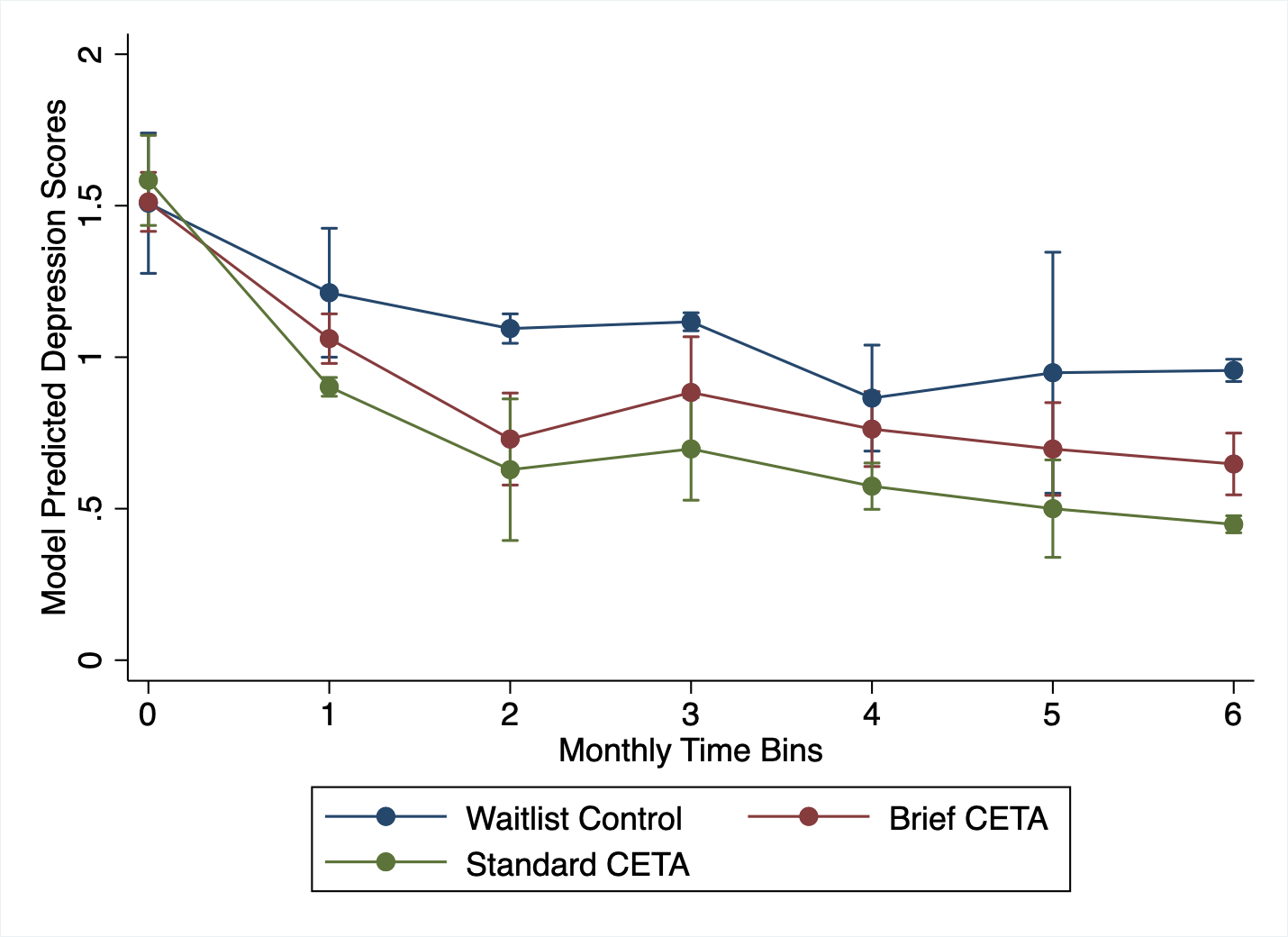 Figure 1S. Model predicted depression scores by treatment group over the six month period after baseline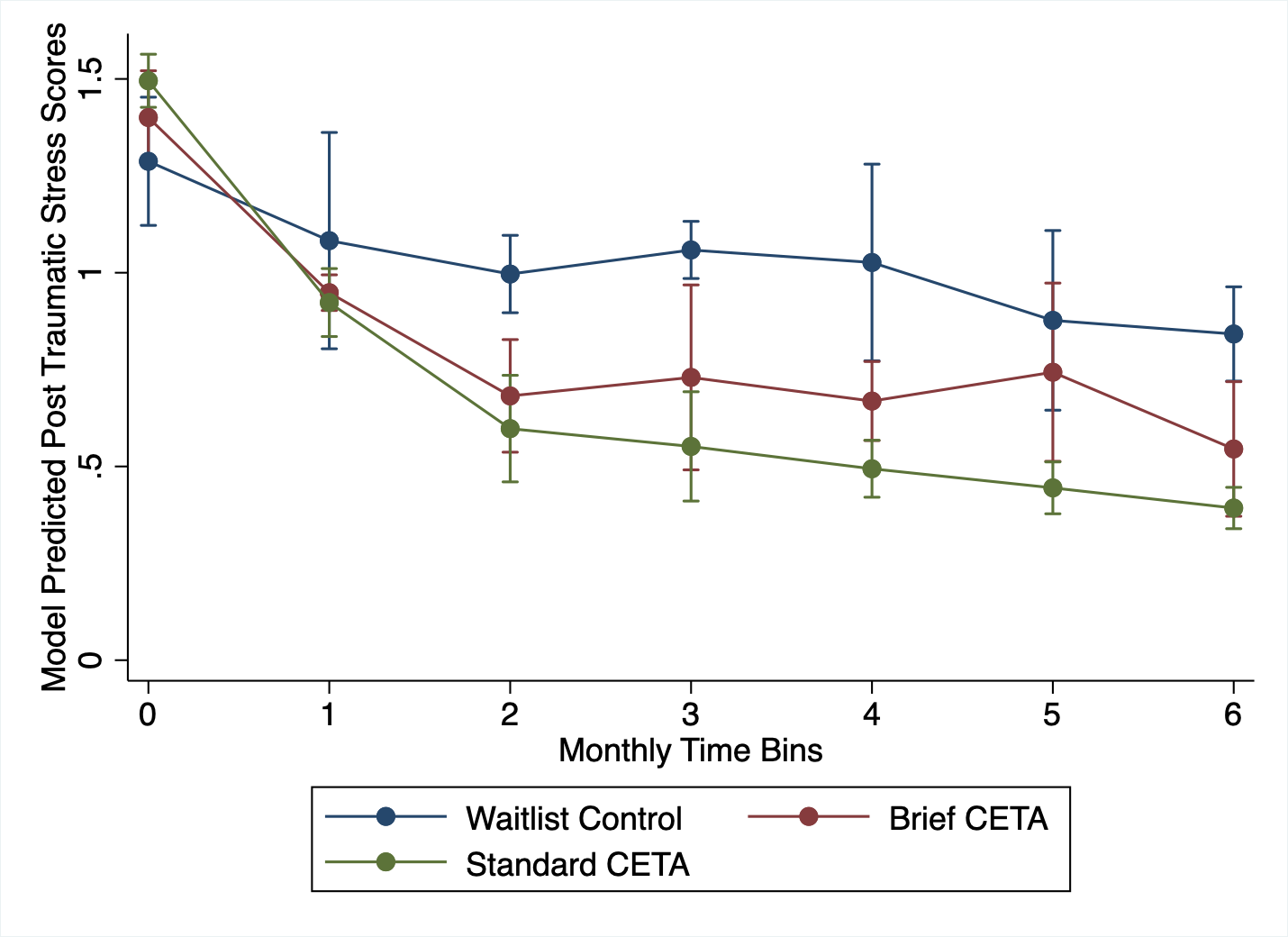 Figure 2S. Model predicted posttraumatic stress scores by treatment group over the six month period after baseline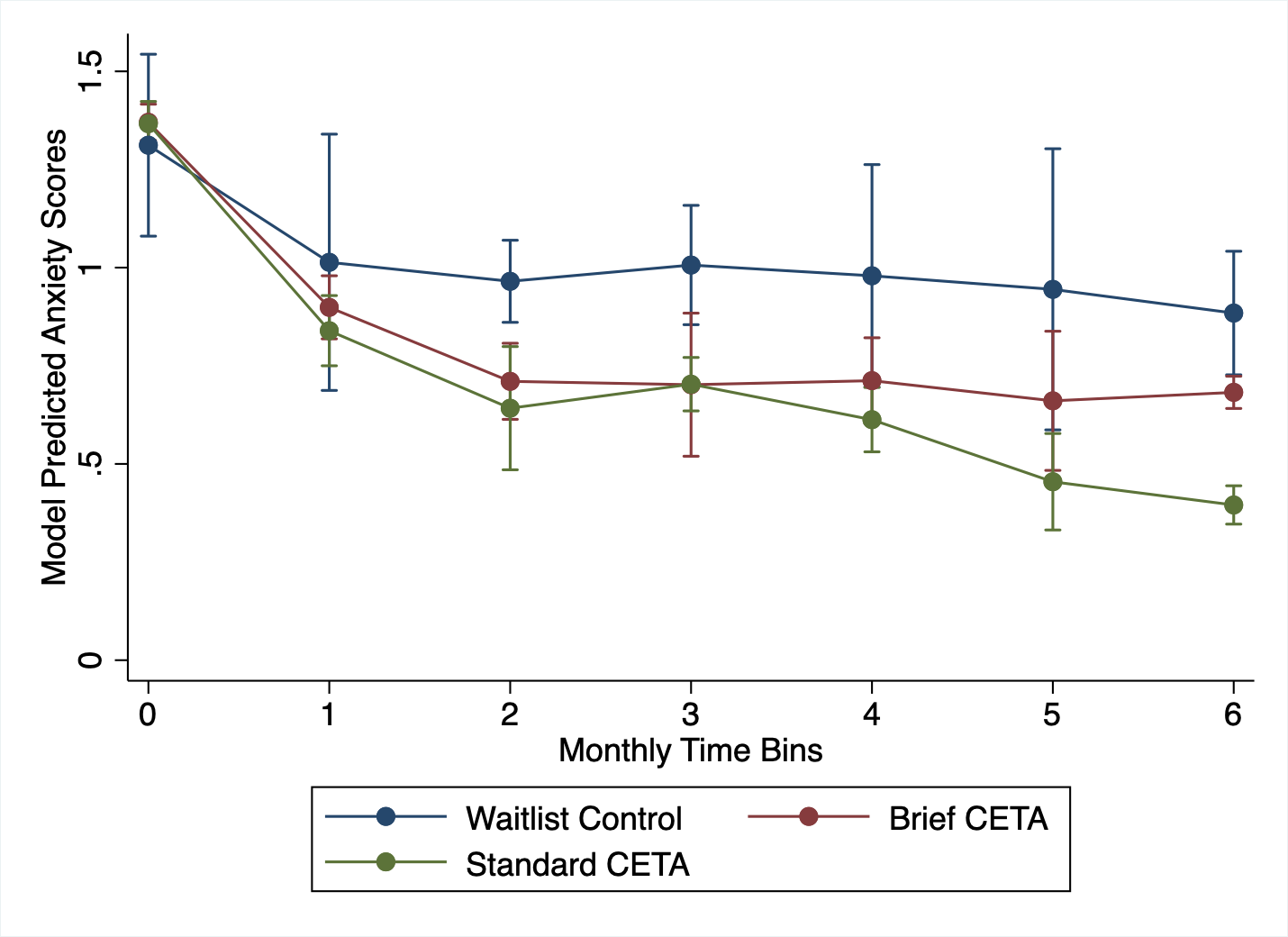 Figure 3S. Model predicted anxiety scores by treatment group over the six month period after baseline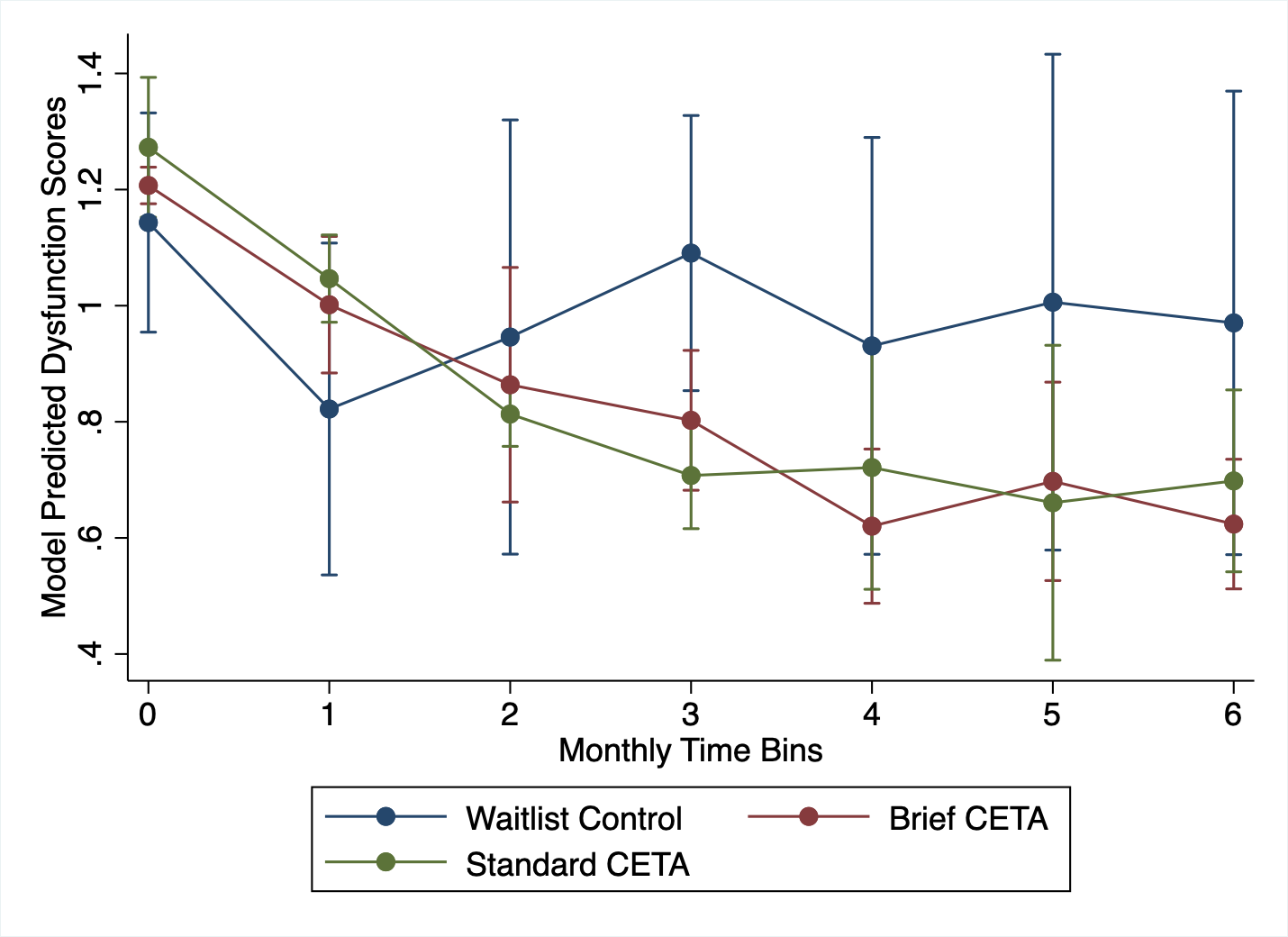 Figure 4S. Model predicted dysfunction scores by treatment group over the six month period after baselineOutcomesOutcomesBrief CETAStandard CETAWaitlist ControlDepressionDepressionBaseline, mean (se)1.47 (0.07)1.58 (0.10)1.51 (0.11)Follow-up, mean (se)0.66 (0.07)0.44 (0.08)1.00 (0.06)Pre-post change-0.81 (0.03)-1.14 (0.04)-0.51 (0.10)Net effect (95% CI)*-0.30 (-0.44, -0.16)-0.63 (-0.75, -0.51)-Effect estimate (d) 0.541.09-Posttraumatic StressPosttraumatic StressBaseline, mean (se)1.37 (0.10)1.49 (0.06)1.30 (0.06)Follow-up, mean (se)0.60 (0.10)0.43 (0.08)0.88 (0.09)Pre-post change-0.77 (0.06)-1.05 (0.05)-0.42 (0.08)Net effect (95% CI)*-0.35 (-0.49, -0.22)-0.63 (-0.83, -0.44)- Effect estimate (d)0.591.06-AnxietyAnxietyBaseline, mean (se)1.35 (0.05)1.37 (0.07)1.31 (0.12)Follow-up, mean (se)0.67 (0.06)0.49 (0.10)1.00 (0.09)Pre-post change-0.68 (0.04)-0.89 (0.05)-0.31 (0.13)Net effect (95% CI)*-0.37 (-0.55, -0.19)-0.58 (-0.92, -0.24)-Effect estimate (d)0.620.95-DysfunctionDysfunctionBaseline, mean (se)1.20 (0.01)1.25 (0.10)1.14 (0.09)Follow-up, mean (se)0.83 (0.09)0.78 (0.13)1.07 (0.20)Pre-post change-0.36 (0.08)-0.48 (0.03)-0.07 (0.13)Net effect (95% CI)*-0.29 (-0.42, -0.17)-0.41 (-0.61, -0.20)- Effect estimate (d)0.490.61-OutcomesOutcomesStandard CETADepressionDepressionNet effect (95% CI)-0.33 (-0.37, -0.30)Effect estimate (d)0.59Posttraumatic StressPosttraumatic StressNet effect (95% CI)-0.28 (-0.50, -0.07)Effect estimate (d)0.49AnxietyAnxietyNet effect (95% CI)-0.21 (-0.37, -0.04)Effect estimate (d)-0.35DysfunctionDysfunctionNet effect (95% CI)-0.11 (-0.21, -0.02)Effect estimate (d)-0.18